附件一： 样式及具体尺寸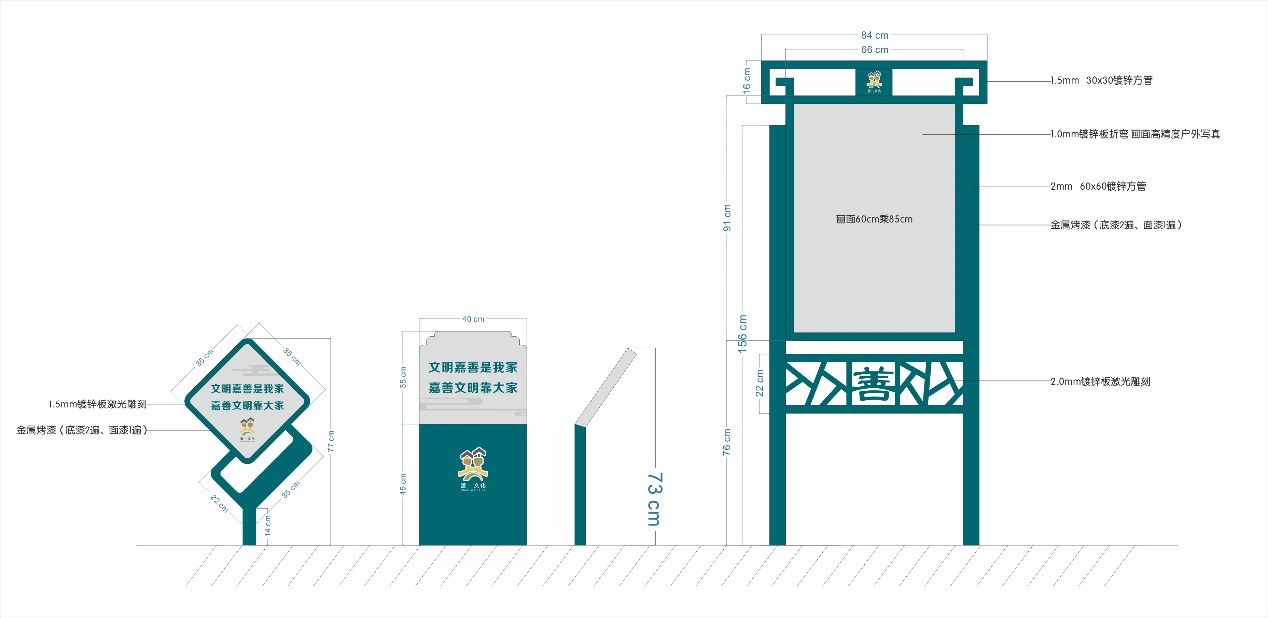         标识1      标识2           标识3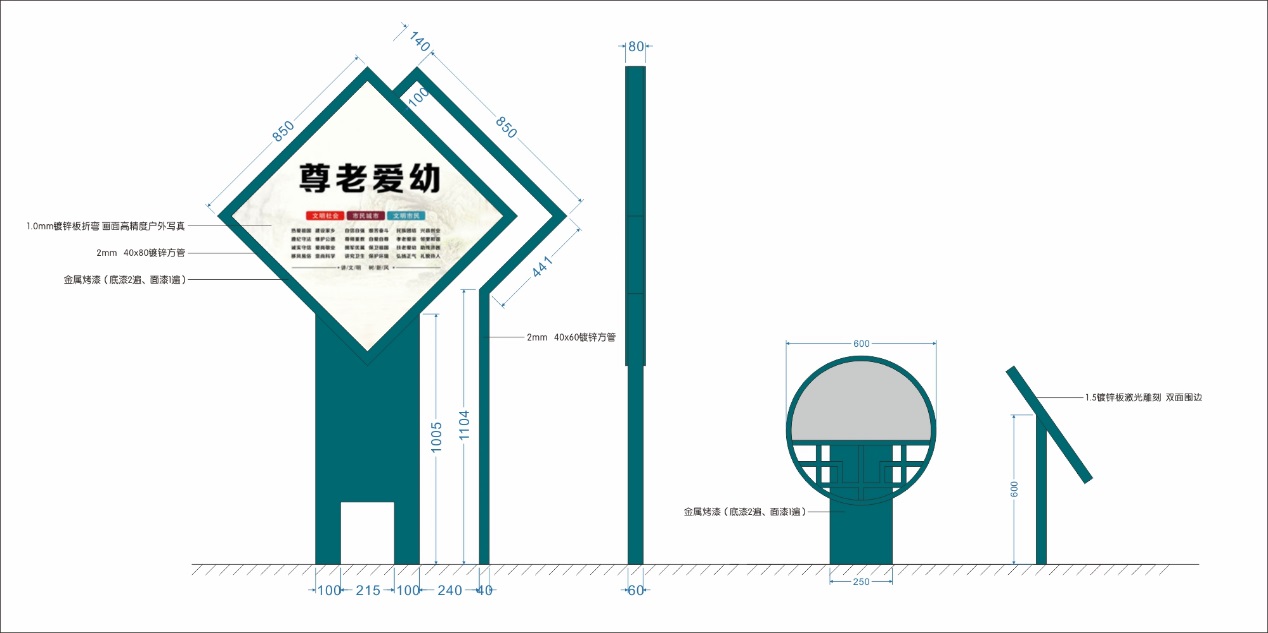               标识4                   标识5